HSC 10 Meeting Agenda February 25, 20132:00pm-3:00pm at SEFS,Anderson 107A2:00-2:05     Approve January meeting minutes 2:05-2:10     Open OARS (KH)2012-10-077 (Fisheries: Open wound, No Superv Comments)2:10-2:20     January OARS to review (4) 2:20-2:35     U-wide H&S news (DZ)Stuart Cordts – 2012 OSHA 300A Accident Statistics EH&S Board meeting report – no report     2:35-2:45     Open floor (All)2013 presentations: Ergonomics, Lab Survey Program, Violence in the Workplace Prevention, UW Marijuana policy (DZ scheduling, stay tuned)Other?2:45- 3:00    AdjournNext Meeting: March 18:  Same time and place, unless notified otherwise.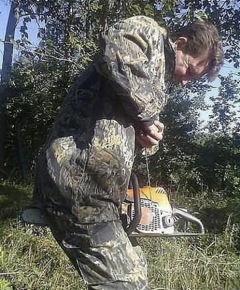 